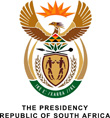 NATIONAL ASSEMBLY QUESTION FOR WRITTEN REPLY477.	Mr G A Gardee (EFF) to ask the President of the Republic:(1)	Whether he has been informed of the alleged murder of Col Patrick Karegeya by the Rwandan government; if so, what measures and steps has the South African Government taken in response to the violation of South Africa’s sovereignty and rule of law by the Rwandan government;(2)	has he discussed the matter with the Rwandan government; if so, what are the relevant details of the discussion? NW541EREPLY:(1)	Col Patrick Karegeya was found dead in his hotel room at the Michelangelo Hotel on 31 December 2013. The National Prosecuting Authority and the Hawks are handling the matter to the extent that the case was recently submitted to a Magistrate in Sandton for an inquest.(2)	The Government of South Africa and the Government of Rwanda have since 2014 engaged in discussions pursuant to the death of Col Karegeya and attempted assassination of Gen Nyamwasa. As an outcome of these discussions, the two countries agreed in June 2015 to normalise their relations. In the meetings that I have had with President Kagame, we agreed to normalise our bilateral relations, including the reactivation of the visa service at the South African High Commission in Kigali. Our respective Ministers of International Relations and Cooperation are working on the modalities.